COMMUNITY DRUG AUTHORISATION CHARTTHIS CHART SUPERSEDES ALL PREVIOUS CHARTSDate Issued:      AS REQUIRED PRN SUBCUTANEOUS MEDICATION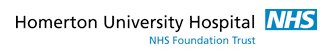 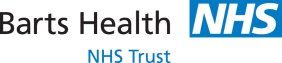 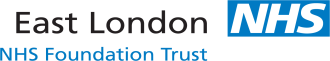 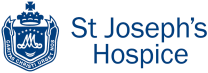 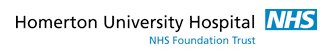 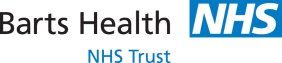 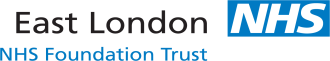 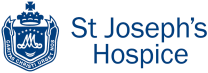 AS REQUIRED PRN SUBCUTANEOUS MEDICATIONAS REQUIRED PRN SUBCUTANEOUS MEDICATIONPatient’s NameSTJH No:      Date of BirthNHS No:       Origin of ChartAllergies and adverse drug reactions:	PainPainPainDate:Medication:      Medication:      Medication:      Time:Dose range:Max frequency or max 24hr dose:SubcutDose:Prescriber sign,print & date:Signed:Nausea / VomittingNausea / VomittingNausea / VomittingDate:Medication:      Medication:      Medication:      Time:Dose range:Max frequency or max 24hr dose:SubcutDose:Prescriber sign,print & date:Signed:Patient’s NameSTJH No:      Date of BirthNHS No:       Origin of ChartAgitation / DistressAgitation / DistressAgitation / DistressDate:Medication:      Medication:      Medication:      Time:Dose range:Max frequency or max 24hr dose:SubcutDose:Prescriber sign,print & date:Signed:Respiratoy tract secretionsRespiratoy tract secretionsRespiratoy tract secretionsDate:Medication:      Medication:      Medication:      Time:Dose range:Max frequency or max 24hr dose:SubcutDose:Prescriber sign,print & date:Signed:Patient’s NameSTJH No:      Date of BirthNHS No:       Origin of ChartOther – specify indicationOther – specify indicationOther – specify indicationDate:Medication:      Medication:      Medication:      Time:Dose range:Max frequency or max 24hr dose:SubcutDose:Prescriber sign,print & date:Signed:Other – specify indicationOther – specify indicationOther – specify indicationDate:Medication:      Medication:      Medication:      Time:Dose range:Max frequency or max 24hr dose:SubcutDose:Prescriber sign,print & date:Signed: